«Радуга красок»: программа по изодеятельности с использованием техники лепкиХудожественная деятельность является неотъемлемой частью эстетического воспитания дошкольников. Совершенствование личности ребенка предполагает развитие у него разнообразных способностей, умений, навыков, которые развиваются в продуктивной деятельности. Рисование является одним из важнейших средств познания мира и развития знаний эстетического воспитания. Одним из направлений деятельности МБОУ «Ясногорская СОШ Кемеровского района» п. Ясногорский, Кемеровской области является работа по программе «Радуга красок» . Программа включает в себя цикл занятий и направлена на развитие у обучающихся коммуникативных, языковых, интеллектуальных и художественных способностей в процессе лепки, формирования всех психических процессов, развитие художественно-творческих способностей и положительно-эмоционального восприятия окружающего мира. 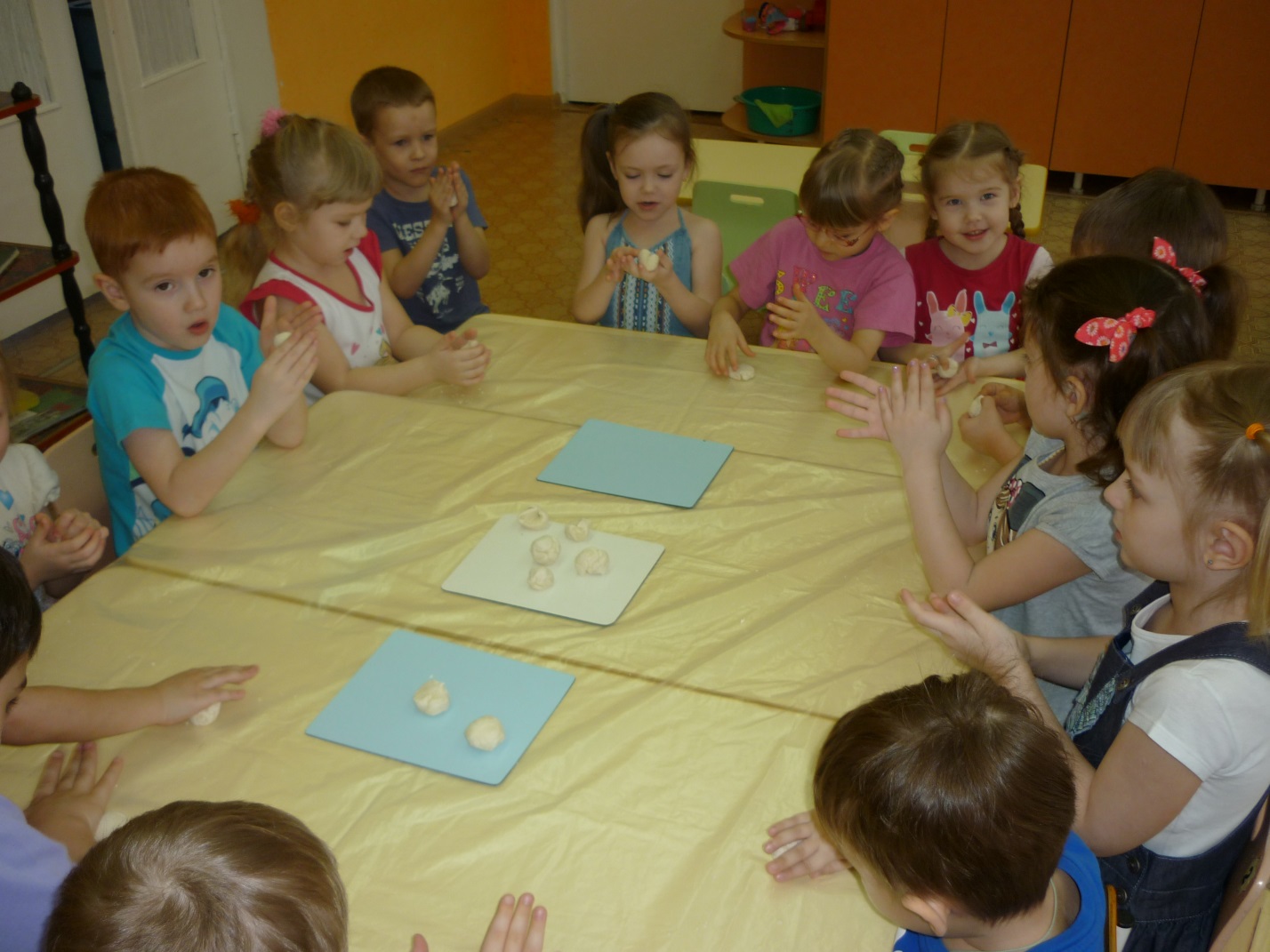 Программа способствует решению следующих задач:-обучающая (освоение коммуникативных, языковых, интеллектуальных и художественных способностей в процессе рисования) ;-развивающая (развитие творческой активности, мышцы костей рук, поддерживать потребность в самоутверждении) ;-воспитательная (формирование положительно-эмоционального восприятия окружающего мира, художественного вкуса, интерес к изобразительному искусству. Программа рассчитана на обучение детей 3-4 летнего возраста (1 год обучения) и детей 5-7 летнего возраста (2 года обучения). Форма занятий – тематическая совместная деятельность педагога и ребенка в форме кружковой работы. 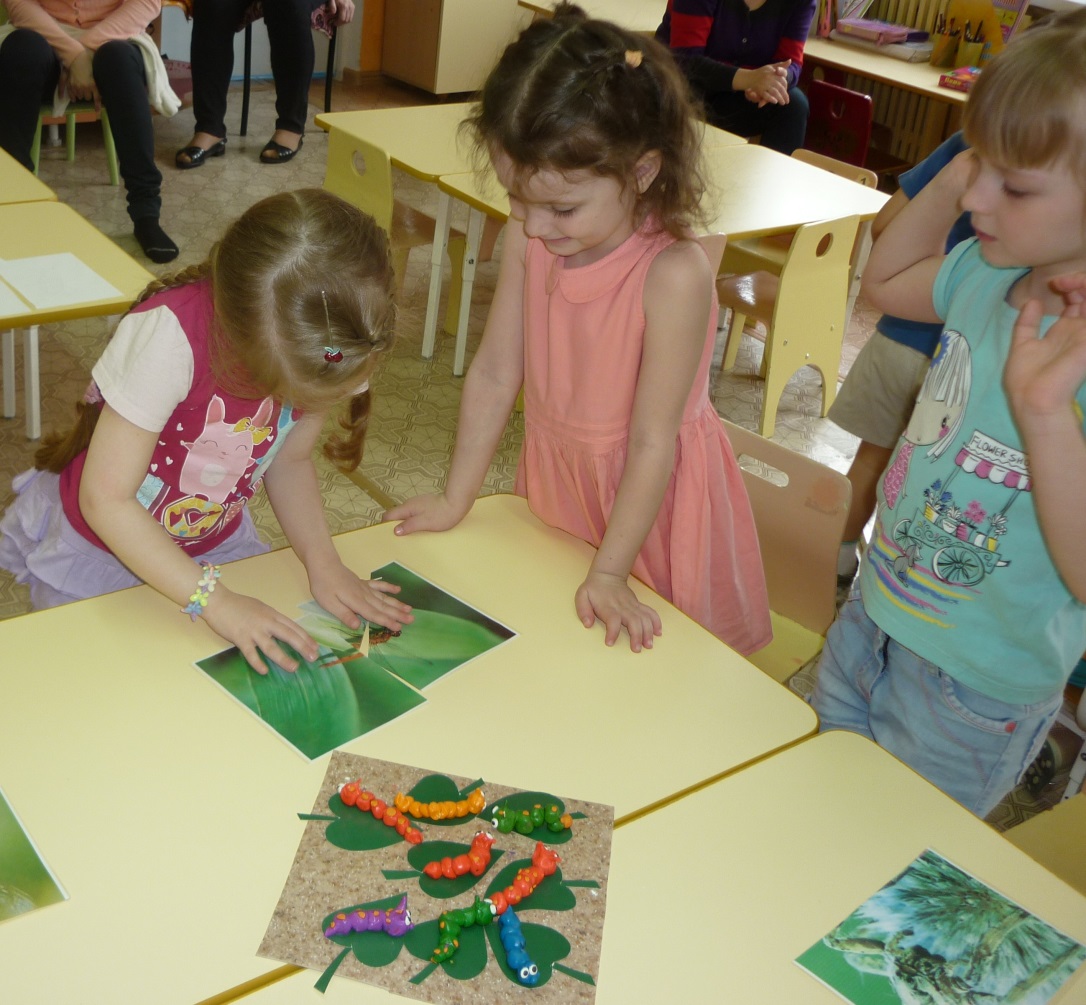 Такая форма работы с детьми направлена на развитие сенсорных способностей, способности комбинировать, пространственного мышления, мелкой моторики, мышления, воображения и фантазии, воспитывает любовь к родному краю, городу, стране.Итогом занятий является: проведение выставок детских работ; проведение открытых мероприятий; проведение мастер-класса среди педагогов; проектная деятельность.